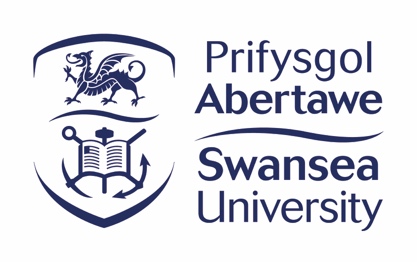 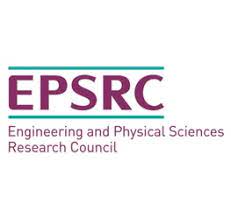 EPSRC Vacation Internships  Please note the deadline for applications is 6 pm on 3rd May 2022.   Applications should be submitted to Professor Eugene Lytvynov (e.lytvynov@swansea.ac.uk )Part 1: Applicant detailsPersonal detailsCourse detailsPart 2: Project detailsProject outlineFull nameUniversityDegree titleYear of study Anticipated year of graduationProject applied for Why have you selected this project? (max 200 words)How would the internship contribute to your study/career plans? (max 200 words)Personal Achievements (max 150 words)